Anexa   Termeni şi Condiţii de Livrare*Achiziția de ” Kit elev, personalizat  pentru ROSE-RCM TUIASI”Subproiect: Reacționează chimic cu Mediul de la TUIASI – RCM TUIASIBeneficiar: Universitatea Tehnică ”Gheorghe Asachi” din IașiOfertant: ____________________Valabilitatea ofertei: [a se completa de către Ofertant]1.	Oferta de preț [a se completa de către Ofertant]2.	Preţ fix:  Preţul indicat mai sus este ferm şi fix şi nu poate fi modificat pe durata executării contractului.3.	Grafic de livrare: Livrarea se efectuează în cel mult _______ zile  de la semnarea Contractului, la destinația finală indicată, conform următorului grafic: [a se completa de către Ofertant]4.	Plata facturii se va efectua în lei, 100% la livrarea efectivă a produselor la destinaţia finală indicată, pe baza facturii Furnizorului şi a procesului - verbal de recepţie, conform Graficului de livrare.5.	Garanţie: Bunurile oferite vor fi acoperite de garanţia producătorului cel puţin 1 an de la data livrării către Beneficiar. Vă rugăm să menţionaţi perioada de garanţie şi termenii garanţiei, în detaliu.6.	Instrucţiuni de ambalare:  		Furnizorul va asigura ambalarea produselor pentru a împiedica avarierea sau deteriorarea lor în timpul transportului către destinaţia finală. 7.	 Specificaţii Tehnice:NUMELE OFERTANTULUI_____________________Semnătură autorizată___________________________Locul:Data:Nr. crt.(1)Denumirea produselor(2)Cant.(3)Preț unitar(4)Valoare Totală fără TVA(5=3*4)TVA(6=5* %TVA)Valoare totală cu TVA(7=5+6)1.”Kit elev, personalizat  pentru ROSE-RCM TUIASI” kit-ul conține :Fiecare kit-ul conține :1. Tabletă – 1 buc2. Rucsac- 1 buc3. Bloc notes A5 – 1 buc4. USB stick – 1 buc5. Pix metalic- 1 buc6. Tricou – 1 buc7. Șapcă – 1 bucFiecare produs personalizat policromie, cu  siglele și logo-urile proiectuluiTOTALNr. crt.Denumirea produselorCant.Termen de livrare1Kit elev, personalizat  pentru ROSE-RCM TUIASI”A. Specificații tehnice solicitateB. Specificații tehnice ofertate[a se completa de către Ofertant]Denumire produs: ” Kit elev, personalizat  pentru ROSE-RCM TUIASI”Marca / modelul produsuluiDescriere generală: Fiecare kit  va conține : : Tabletă – 1 buc, Rucsac- 1 buc; Bloc notes A5 – 1 buc; USB stick – 1 buc; Pix metalic- 1 buc; Tricou – 1 buc;Șapcă – 1 bucFiecare produs va personalizat cu siglele și logo-urile proiectului, care se vor pune la dispozitia furnizorului la semnarea contractuluiDescriere generalăDetalii specifice şi standarde tehnice minim acceptate de către BeneficiarDetaliile specifice şi standardele tehnice ale produsului ofertatTabletă Display minim 10.1" cu rezolutie 1280x800, IPS 300nits, 1minim 10 puncte multi atingere; Procesor cu 4 nuclee cu frecventa de minim 2.0 GHz;Video: Integrat;Memorie RAM: minim 2GB; Card reader: MicroSD card (suporta min 256GB); Capacitate stocare: minim 16GB eMMC; Comunicatii: WLAN + Bluetooth: 11a/b/g/n/ac, 4G LTE, Stot Sim date: Nano-SIM;Camera: fata 2.0MP / spate 5.0MP; Microphone: incorporate; Baterie: integrata de minim 4800mAh;Alimentare: adaptor alimentare inclus , 5V / 2.0A; Greutate: maxim 500 g;Sistem de operare: Android;Garantie: min. 24 luniVa include: cartela SIM cu trafic de date min. 60GB cu valabilitate min 28 zile.Rucsac personalizat confecționat din : polyester de înaltă calitate;prevăzut cu :Fermoare și buzunare ascunse;Barete ajustabile;Mâner de prindere;Curea pentru bagaje;Compartimente rezistente la socuri pentru laptop de până la min. 14”, tabletă de până la min. 9" și alte bunuri;Husa de ploaie integrata;Imprimeuri reflectorizante pentru siguranța pe timp de noapte;Port de încărcare USB integrat;Capacitate: aprox.11 litri;Va fi resistent la tăiere;Va avea o greutate de max.850 G;Va suporta o încprcare de min.5 kg;Va fi antirfurt;Va avea dimensiuni de (39 x 14 x 28) cm ± 3%Culoare : lateralele gri, capac albastru albastru ( regal, electric, azur, metalic);Forma aproximativă a rucsacului ( sau echivalent)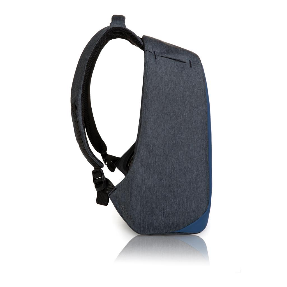 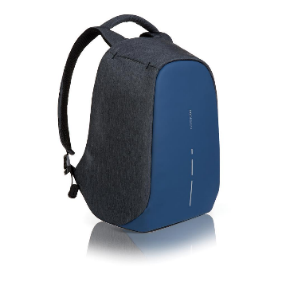 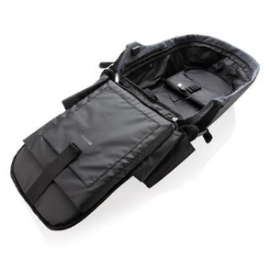 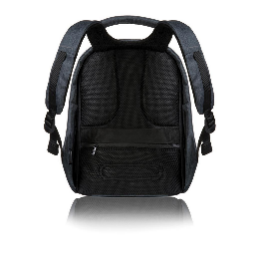 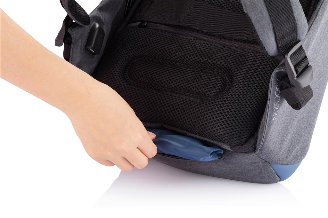 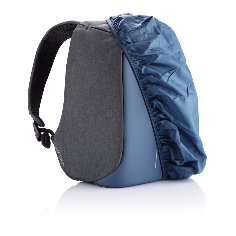 Personalizare policromie, pe suprafata laterală a rucsacului, (prin transfer termic serigrafie, sau orice alte metode ) pe o suprafata de aprox.(160 x 80 mm)Bloc notes A5  personalizat, format A5; copertă carton lucios, laminată, min. 300gr/mp, personalizată policromie fată/ verso;va conține min 35 file veline, hârtie de min.80gr/mp;prindere cu arc la partea superiora pe latura mica.USB stick cu interfata USB3.0; capacitate stocare minim 8GB;Material: alama cromata (placată cu crom).Dimensiune solidă, compactă. Suprafață cromată lucioasă ce permite gravarea. Dimensiuni: (53.5 x 16 x 7) mm ± 5%Va include și un capac.Va include cutie de ambalaj individual.personalizare policromie , pe o fațăForma aproximativă ( sau echivalent)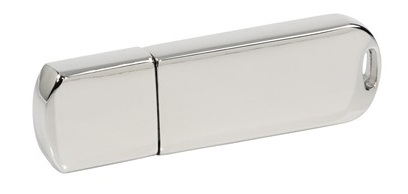 Pix metalic personalizat: Corp format dintr-o combinatie de otel inoxidabil cromat in partea inferioara si plastic ABS in partea superioara;Mecanism click prin apasare;Mina de culoare albastra montata;Va fi livrat în cutie individuală;culoare :albastru ( regal, electric, azur, metalic);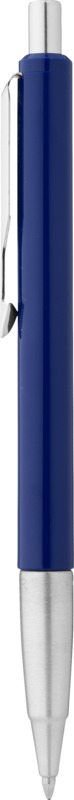 corpul pixului va fi  personalizat, policromie,pe o parteForma și conținutul pachetului ( sau echivalent) 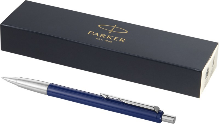 Tricou personalizatTricou tip polo, unisex ;Material: minim 90% bumbac, 10% poliester;Greutate material: 230 g / m²;Bandă de întărire la gât;Strângere la mâneci și la guler;Pliu cu 3 nasturi;Nasturi în culoarea produsului;Tăieturi laterale;Culoare:albmarimi :38,40,42, 44,46,48; Cantitățile pe mărimi se transmit la semnarea contractuluiPersonalizare policromie, în zona piept stânga , (prin transfer termic serigrafie, sau orice alte metode ) pe o suprafata de aprox.(150 x 120 mm).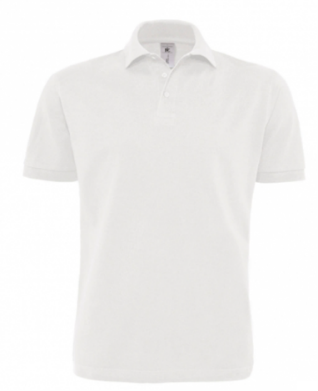 Șapcă personalizatăSapca cu ochiuri brodate pentru ventilație.Dispozitiv de fixare cu cârlig și buclă. Material : Twill din bumbac periat greu de 100% bumbacGreutate material :min. 275 g / m2.Circumferința capului: 58 cm.Personalizare policromielateral , (prin transfer termic serigrafie, sau orice alte metode ) Culoare :25 buc albastru +25 buc vișiniuCantitățile pe culori se transmit la semnarea contractului.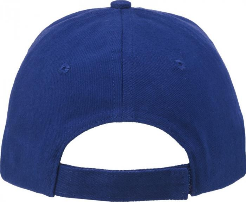 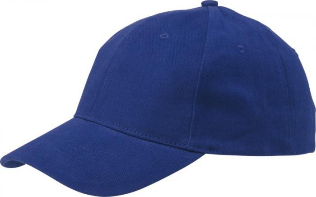 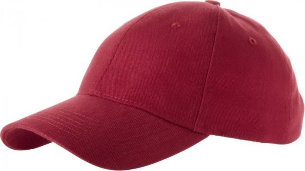 Termen de livrare : maxim 01.07.2021